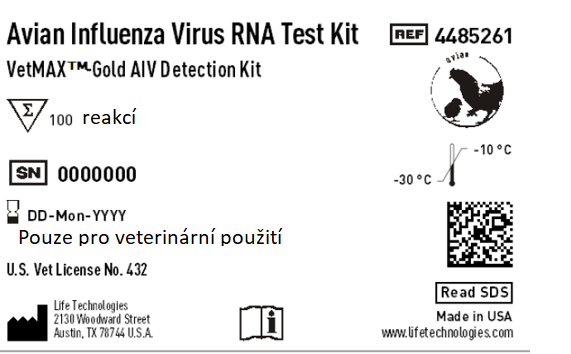 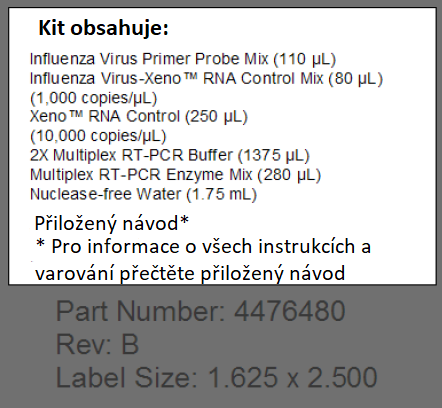 Box č.1 ze 2 balení Influenza Virus RNA Test Kit PCR Detection ReagentsVnější etiketa:  (Uvedené etikety se ve skutečnosti mohou lišit velikostí.)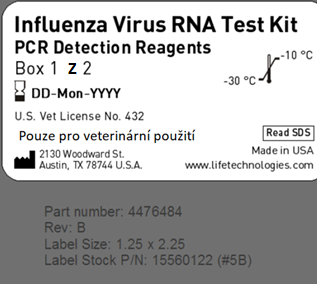 Boční etiketa: (Uvedené etikety se ve skutečnosti mohou lišit velikostí.)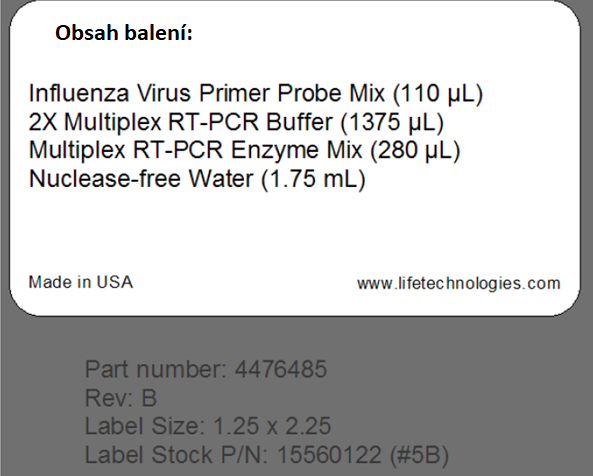 Reagencie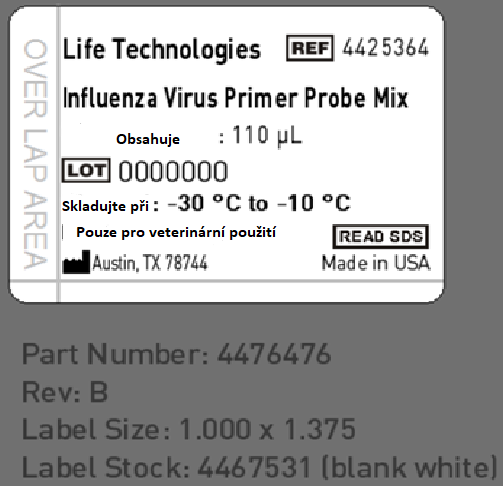 2.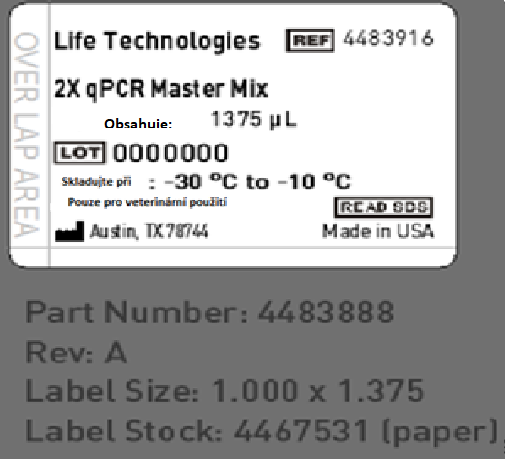 3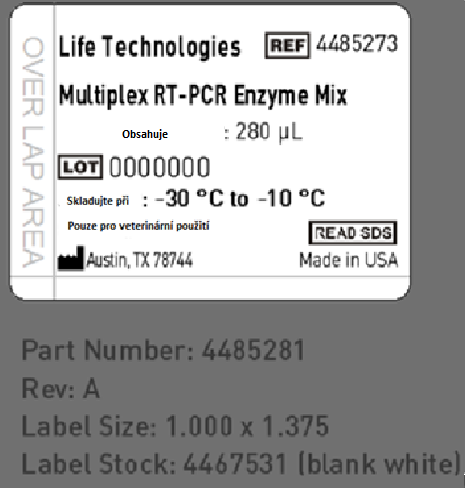 4.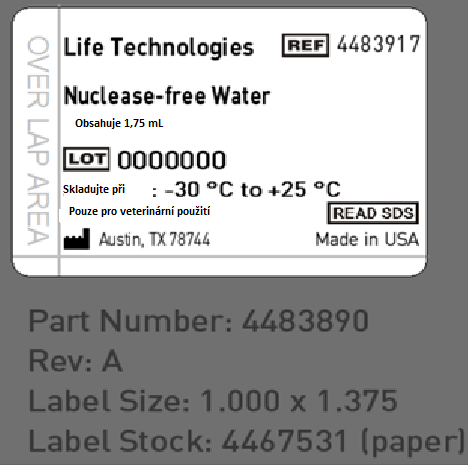 Box č.2 ze 2 balení Influenza Virus RNA Test Kit PCR Detection ReagentsVnější etiketa:  (Uvedené etikety se ve skutečnosti mohou lišit velikostí.)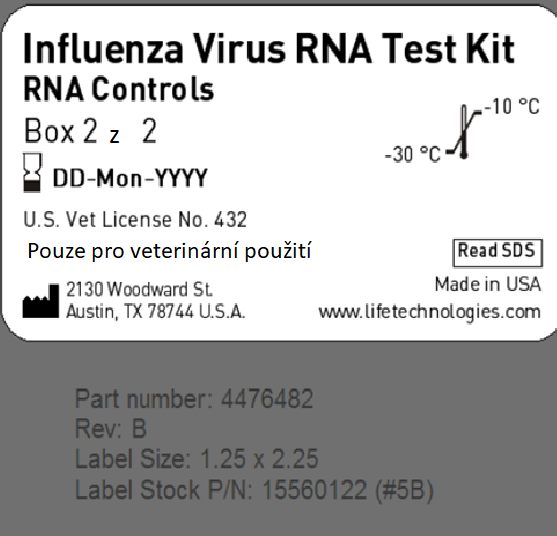 Boční etiketa: (Uvedené etikety se ve skutečnosti mohou lišit velikostí.)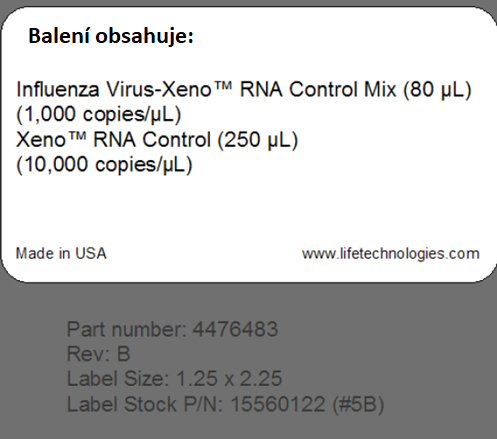 Reagencie:1.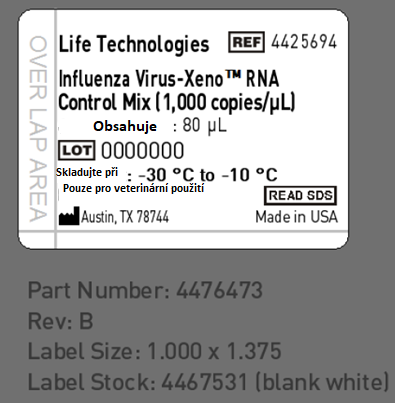 2.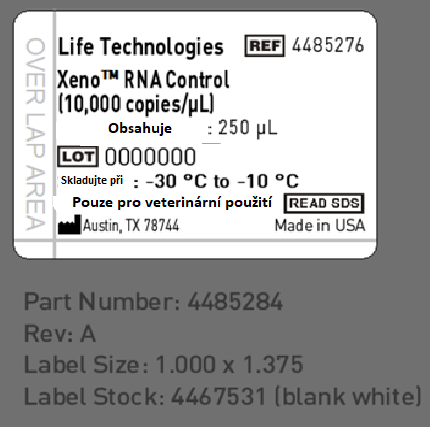 